Taak 2BTitel Interne functiesInleidingBouw en werking van het hartWerkwijzeMaak  met behulp van onderstaande  afbeeldingen en de informatie uit je boeken de volgende vragen. 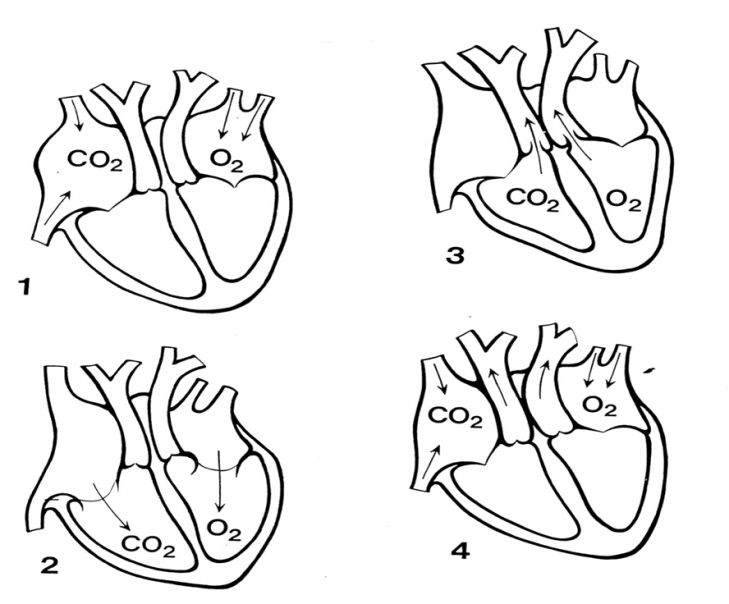 A. Verklaar aan de hand van de vier afbeeldingen de werking van het hart.B. Verklaar waarom de wanden van de boezems dunner zijn dan van de kamers.C. Wat betekenen de woorden ´diastole´ en ´systole´ en welke informatie is hier uit te halen?Boeken/mediaAF H3MK H3 en H4Internet